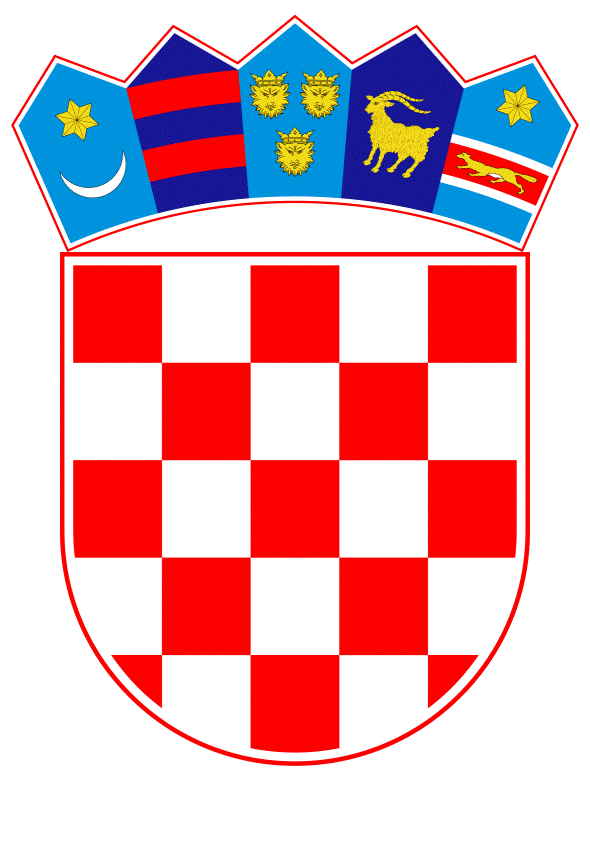 VLADA REPUBLIKE HRVATSKEZagreb, 2. listopada 2019.PrijedlogNa temelju članka 80. stavka 4. točke 2. Zakona o pomorskom dobru i morskim lukama (Narodne novine, br. 158/03, 100/04, 141/06, 38/09, 123/11 – Odluka Ustavnog suda Republike Hrvatske i 56/16), a u vezi s člankom 31. stavcima 1. i 2. Zakona o koncesijama (Narodne novine, broj 69/17), Vlada Republike Hrvatske je na sjednici održanoj ___________ 2019. godine donijelaO B A V I J E S To namjeri davanja koncesije na pomorskom dobru u svrhu izgradnje i gospodarskog korištenja luke posebne namjene - brodogradilišta na dijelu k.o. Solin, predio Brodoremontno brodogradilište VranjicI.Koncesija na pomorskom dobru daje se u svrhu izgradnje i gospodarskog korištenja luke posebne namjene – brodogradilišta na dijelu k.o. Solin, predio Brodoremontno brodogradilište Vranjic.II.Područje pomorskog dobra – lučkog područja koje se daje u koncesiju omeđeno je poligonom određenim koordinatnim točkama izraženim u HTRS96 projekciji, kako slijedi:III.Površina pomorskog dobra – lučkog područja koje se daje u koncesiju ukupno iznosi 24.260 m², a koje u odnosu na katastarski plan za k.o. Solin u cijelosti obuhvaća k.č.br.: 7741/1, 7741/3, 7741/4, 7741/5, 7741/6, 7741/7, 7741/8, 7741/9, 7741/10, 7741/11, 7741/12, 7741/13, 7742/2, 7742/4, 7727/3, 7727/5, 8271/5, 8271/7, 8309/1, 8310/1, 8310/2, 8311/2, 8312/1 i 8313/2, k.o. Solin, a prema zemljišnoj knjizi za k.o. Solin obuhvaća zk.č.br.: 4652/1, ZGR767, 4652/13, 4652/12, 4652/22, 4652/15, 4652/16, 4652/17, 4652/18, 4652/19, 4652/20, 4652/21, 4652/10, 4652/34, 4653/3, 4653/7, 6690/9, 6690/13, 6948/1, 6949/1, 6949/2, 6950/2, 6951/1, 6953/7, a sve kako je prikazano na grafičkoj podlozi koja čini Prilog ove Obavijesti i objavljuje se u Elektroničkom oglasniku javne nabave Republike Hrvatske i na mrežnim stranicama Ministarstva mora, prometa i infrastrukture.IV.Koncesija se daje na vremensko razdoblje od 30 godina, računajući od dana sklapanja ugovora o koncesiji.V.Obvezni prilog ponudi sadrži sljedeće dokumente u izvornom obliku:dokaze o sposobnosti ponuditelja:izvadak iz sudskog registra trgovačkog suda ili izvadak iz obrtnog registra s upisanom djelatnošću za koju se traži koncesija, ne stariji od 30 danaodgovarajuću potvrdu kojom dokazuje da nije pokrenut stečajni, odnosno predstečajni postupak, da se ne nalazi u postupku likvidacije, odnosno da nije u postupku obustavljanja poslovnih djelatnostipodatke o bonitetu (BON 1), osim za obrte obveznike poreza na dohodak i novoosnovana društva i obrtepodatke o solventnosti (BON 2 – za glavni račun ponuditelja) i potvrdu nadležne Porezne uprave o plaćenim dospjelim obvezama temeljem javnih davanja, sve ne starije od 30 danaizjavu da li je ponuditelj ispunio sve obveze iz drugih koncesija, ako ih ima ili ih je imaoizjavu da li je ponuditelju do sada oduzeta koncesija sukladno članku 30. Zakona o pomorskom dobru i morskim lukamaizjavu da ponuditelju ili osobi ovlaštenoj za zastupanje nije izrečena pravomoćna osuđujuća presuda za jedno ili više kaznenih djela iz područja gospodarskog kriminalaponuđeni iznos stalnog i postotak promjenjivog dijela koncesijske naknade, s time da početni iznos stalnog dijela koncesijske naknade iznosi 3 kune po m² zauzetog pomorskog dobra, a početni iznos promjenjivog dijela koncesijske naknade iznosi 1% prihoda ostvarenog na pomorskom dobru koje se daje u koncesiju, s time da se prihodom ponuditelja smatra onaj dio prihoda kojim se pokrivaju iz računa dobiti i gubitka koncesionara kako slijedi: troškovi osoblja (AOP 120), amortizacija (AOP 124) i dobit razdoblja (AOP 153), a ukoliko je poslovni rezultat razdoblja gubitak (AOP 154), osnovica za obračun koncesijske naknade računa se samo zbrajanjem pozicija troškova osoblja (AOP 120) i amortizacije (AOP 124), te s time da će se stalni dio koncesijske naknade povećavati svakih 5 godina za 0,50 kuna po m2 zauzetog pomorskog dobra. Promjenjivi dio koncesijske naknade nakon povrata investicijskog ulaganja mijenjat će se periodično, ovisno o rezultatima poslovanja, a u cilju postizanja uravnoteženja između visine koncesijske naknade i koristi koje ima koncesionar, mjerene pokazateljima poslovanja i povratom investicijskog ulaganjastudiju gospodarske opravdanosti koja se izrađuje prema sadržaju i u formi iz dokumentacije za javno prikupljanje ponuda. Ukupna vrijednost investicije koja se planira studijom gospodarske opravdanosti smatra se ulaganjem u osnovna sredstvagaranciju poslovne banke za ozbiljnost ponude u visini 1 % od ponuđene vrijednosti investicije s rokom važenja do planiranog roka zaključenja ugovora o koncesiji, a najduže dvije godinepismo namjere poslovne banke da će izdati garanciju za dobro ispunjenje obveza iz ugovora o koncesiji koji će se sklopiti s odabranim ponuditeljem u visini 5% ponuđene vrijednosti investicije s rokom važenja šest mjeseci dužim od planiranog roka završetka investicijskog ciklusauvjerenje nadležnog tijela za izdavanje lokacijske dozvole da je zahvat prikazan u idejnom projektu planiran dokumentima prostornog uređenjaidejni projekt zahvata u prostoru na pomorskom dobru prema Pročišćenom tekstu Prostornog plana uređenja Grada Solina (Službeni vjesnik Grada Solina, broj 12/17), izrađeno od ovlaštenog projektanta sukladno dokumentima prostornog uređenja i prema studiji gospodarske opravdanosti.Razlozi isključenja ponuditelja su ako ponuda ne sadrži potpunu dokumentaciju propisanu ovom Obaviješću i dokumentacijom za nadmetanje te ako ponuditelj ne udovoljava svim uvjetima propisanim ovom Obaviješću, dokumentacijom za nadmetanje, člankom 17. stavkom 3. Zakona o pomorskom dobru i morskim lukama i člankom 24. Zakona o koncesijama.Procijenjena vrijednost koncesije iznosi 1.617.842.663,43 kuna.Natječajna dokumentacija bit će objavljena u Elektroničkom oglasniku javne nabave Republike Hrvatske i na mrežnim stranicama Ministarstva mora, prometa i infrastrukture.VI.Odabir najpovoljnije ponude obavit će se prema sljedećim kriterijima i načinu bodovanja:ponuđeni iznos stalnog dijela koncesijske naknade  - 30 %ponuđeni iznos promjenjivog dijela koncesijske naknade  - 30 %ponuđeni iznos ukupnoga investicijskog ulaganja prema studiji gospodarske opravdanosti  - 40 %Svaki element ponude se vrednuje zasebno, a zbroj ukupne ocjene po kriterijima ne može iznositi više od 1,00.Promjenjivi dio koncesijske naknade izračunava se u apsolutnom iznosu prema prikazanim ukupnim prihodima iz studije gospodarske opravdanosti, a za vrijeme trajanja koncesije.Formule i način izračuna:a) 	Koeficijent stalnog dijela koncesijske naknade = 30 % × ponuđeni iznos stalnog dijela koncesijske naknadenajviši ponuđeni iznos stalnog dijela koncesijske naknadeb) 	Koeficijent promjenjivog dijela koncesijske naknade = 30 % × ponuđeni apsolutni iznos promjenjivog dijela koncesijske naknadenajviši ponuđeni apsolutni iznos promjenjivog dijela koncesijske naknadec) 	Koeficijent ukupne investicije = 40 % × ponuđeni iznos ukupne investicijenajviši ponuđeni iznos ukupne investicijeVII.Ponuda se dostavlja na adresu Ministarstva mora, prometa i infrastrukture, 10000 Zagreb, Prisavlje 14.Ponuda se dostavlja u papirnatom obliku u zatvorenoj omotnici s nazivom i adresom davatelja koncesije, nazivom i adresom ponuditelja i s naznakom „Za javno prikupljanje ponuda za dodjelu koncesije na pomorskom dobru u svrhu izgradnje i gospodarskog korištenja luke posebne namjene – brodogradilišta na dijelu k.o. Solin, predio Brodoremontno brodogradilište Vranjic, te s napomenom „NE OTVARATI“.U obzir će se uzimati samo ponude koje se predaju na pošti odnosno ovlaštenom pružatelju poštanskih usluga ili neposrednom predajom u pisarnicu Ministarstva mora, prometa i infrastrukture, Zagreb, Prisavlje 14, u roku od 60 dana od dana objave Obavijesti o namjeri davanja koncesije u Elektroničkom oglasniku javne nabave Republike Hrvatske.Ako je ponuda upućena poštom preporučeno ili predana ovlaštenom pružatelju poštanskih usluga, dan predaje pošti, odnosno ovlaštenom pružatelju poštanskih usluga, smatra se danom predaje Ministarstvu mora, prometa i infrastrukture.Ponuda mora biti napisana na hrvatskom jeziku i latiničnom pismu.Javno otvaranje ponuda obavit će se u prostorijama Ministarstva mora, prometa i infrastrukture, Zagreb, Prisavlje 14, četvrti dan po isteku roka za predaju ponuda, s početkom u 14 sati (u slučaju da je navedeni dan neradni, otvaranje ponuda bit će prvi sljedeći radni dan).VIII.Po objavljenom javnom prikupljanju ponuda davatelj koncesije ima pravo neprihvaćanja svih pristiglih ponuda.IX.Postupak na temelju kojeg se donosi Odluka i daje koncesija najpovoljnijem ponuditelju u svrhu izgradnje i gospodarskog korištenja luke posebne namjene – brodogradilišta na dijelu k.o. Solin, predio Brodoremontno brodogradilište Vranjic, javni je postupak.X.Protiv ove Obavijesti žalba nije dopuštena, a protiv odluke o davanju koncesije može se pokrenuti upravni spor.XI.Ova Obavijest objavit će se u Elektroničkom oglasniku javne nabave Republike Hrvatske i na mrežnim stranicama Ministarstva mora, prometa i infrastrukture, s time da se rokovi računaju od dana objave Obavijesti o namjeri davanja koncesije u Elektroničkom oglasniku javne nabave Republike Hrvatske.Klasa: Urbroj: Zagreb, PREDSJEDNIK
mr. sc. Andrej PlenkovićOBRAZLOŽENJEPredmet koncesije je izgradnja i gospodarsko korištenje luke posebne namjene - brodogradilišta na dijelu k.o. Solin, predio Brodoremontno brodogradilište Vranjic.Granica predmetnog lučkog područja utvrđena je Rješenjem Povjerenstva za granice ovog Ministarstva (Klasa: UP/I 342-01/05-01/50, Ur.broj: 530-04-05-2 od 17. studenog 2005.godine) te je temeljem istog izrađen geodetski elaborat za evidentiranje pomorskog dobra kojom prilikom su formirane katastarske i zemljišno knjižne čestice navedene u točci III. ove Obavijesti. Sukladno članku 11. Uredbe o razvrstaju luka otvorenih za javni promet i luka posebne namjene, brodogradilišne luke s veličinom navoza preko , odnosno veličinom doka preko 1.000 tona nosivosti određene su kao luke posebne namjene od značaja za Republiku Hrvatsku te je Vlada Republike Hrvatske nadležna za davanje koncesije za izgradnji i gospodarsko korištenje istih.Površina pomorskog dobra - lučkog područja (kopneni i morski dio), koje se daje u koncesiju ukupno iznosi 24.260 m2 te se daje na vremensko razdoblje od 30 (trideset) godina računajući od dana sklapanja ugovora o koncesiji.Na području koje je predmet koncesije već je izgrađena infrastruktura, međutim postojeća infrastruktura i suprastruktura je u derutnom stanju te je potrebno investicijsko ulaganje koje će obuhvaćati gradnju, odnosno uređenje infrastrukture i suprastrukture.Sukladno članku 16. Uredbe o postupku davanja koncesije na pomorskom dobru, početni iznos stalnog dijela koncesijske naknade iznosi 3 kune po m² zauzetog pomorskog dobra, a početni iznos promjenjivog dijela koncesijske naknade iznosi 1% prihoda ostvarenog na pomorskom dobru koje se daje u koncesiju, s time da se prihodom ponuditelja smatra onaj dio prihoda kojim se pokrivaju iz računa dobiti i gubitka koncesionara kako slijedi: troškovi osoblja (AOP 120), amortizacija (AOP 124) i dobit razdoblja (AOP 153), a ukoliko je poslovni rezultat razdoblja gubitak (AOP 154), osnovica za obračun koncesijske naknade računa se samo zbrajanjem pozicija troškova osoblja (AOP 120) i amortizacije (AOP 124), te s time da će se stalni dio koncesijske naknade povećavati svakih 5 godina za 0,50 kuna po m2 zauzetog pomorskog dobra. Promjenjivi dio koncesijske naknade nakon povrata investicijskog ulaganja mijenjat će se periodično, ovisno o rezultatima poslovanja, a u cilju postizanja uravnoteženja između visine koncesijske naknade i koristi koje ima koncesionar, mjerene pokazateljima poslovanja i povratom investicijskog ulaganja.Na temelju članka 80. stavka 4. točke 2. Zakona o pomorskom dobru i morskim lukama (Narodne novine, br. 158/03, 100/04, 141/06, 38/09, 123/11 – Odluka Ustavnog suda Republike Hrvatske i 56/16), a u vezi sa člankom 31. stavcima 1. i 2. Zakona o koncesijama (Narodne novine, broj: 69/17), objavljeno je javno prikupljanje ponuda za dodjelu koncesije na pomorskom dobru u svrhu izgradnje i gospodarskog korištenja luke posebne namjene – brodogradilišta na dijelu k.o. Solin, predio Brodoremontno brodogradilište Vranjic.Obavijest o namjeri davanja koncesije na pomorskom dobru u svrhu izgradnje i gospodarskog korištenja luke posebne namjene – brodogradilišta na dijelu k.o. Solin, predio Brodoremontno brodogradilište Vranjic objavljena je u Elektroničkom oglasniku javne nabave, broj objave: 2019/S 01K-0009559, od 15. ožujka 2019. godine.Javno otvaranje pristiglih ponuda održano je dana 19. travnja 2019. godine, s početkom u 14:00 sati u prostorijama Ministarstva mora, prometa i infrastrukture, te je na istom Povjerenstvo za otvaranje ponuda otvorilo 6 (šest) pristiglih ponuda i sastavilo Zapisnik o javnom otvaranju ponuda.Dana 20. svibnja 2019. godine u 11:00 sati u prostorijama Ministarstva mora, prometa i infrastrukture, Stručno tijelo za ocjenu ponuda za koncesije na pomorskom dobru, osnovano i imenovano Odlukom Vlade Republike Hrvatske („Narodne novine“, broj: 44/16), nakon uvida i analize cjelokupne dokumentacije svih pristiglih ponuda ponuditelja, konstatiralo je kako niti jedna ponuda nije dostavljena u skladu sa Obavijesti Vlade Republike Hrvatske o namjeri davanja koncesije na predmetnom pomorskom dobru i dokumentacijom za nadmetanje objavljenoj u Elektroničkom oglasniku javne nabave.Kako nakon odbijanja ponuda u postupku davanja koncesije nije preostala nijedna uredna ponuda, Ministarstvo mora prometa i infrastrukture je sukladno članku 38. stavku 1. točki 3. i stavku 2. Zakona o koncesijama, izradilo Prijedlog odluke o poništenju postupka davanja koncesije na pomorskom dobru u svrhu izgradnje i gospodarskog korištenja luke posebne namjene – brodogradilišta na dijelu k.o. Solin, predio Brodoremontno brodogradilište Vranjic.S obzirom da je pristiglo 6 (šest) ponuda iz čega slijedi kako interes investitora postoji, ovo Ministarstvo izradilo je novi Prijedlog obavijesti o namjeri davanja koncesije na pomorskom dobru u svrhu izgradnje i gospodarskog korištenja luke posebne namjene – brodogradilišta na dijelu k.o. Solin, predio Brodoremontno brodogradilište Vranjic.Predlagatelj:Ministarstvo mora, prometa i infrastrukturePredmet:Prijedlog obavijesti o namjeri davanja koncesije na pomorskom dobru u svrhu izgradnje i gospodarskog korištenja luke posebne namjene - brodogradilišta na dijelu k.o. Solin, predio Brodoremontno brodogradilište VranjicTOČKAEN1497277,524821287,752497350,434821266,903497360,784821296,354497373,014821292,185497373,584821293,866497376,764821292,837497369,244821270,308497372,364821269,229497371,004821265,3610497374,544821264,0611497322,364821118,1312497221,674821148,8913497211,744821141,0514497180,514821144,6215497172,454821180,9716497201,674821267,4917497271,214821289,86